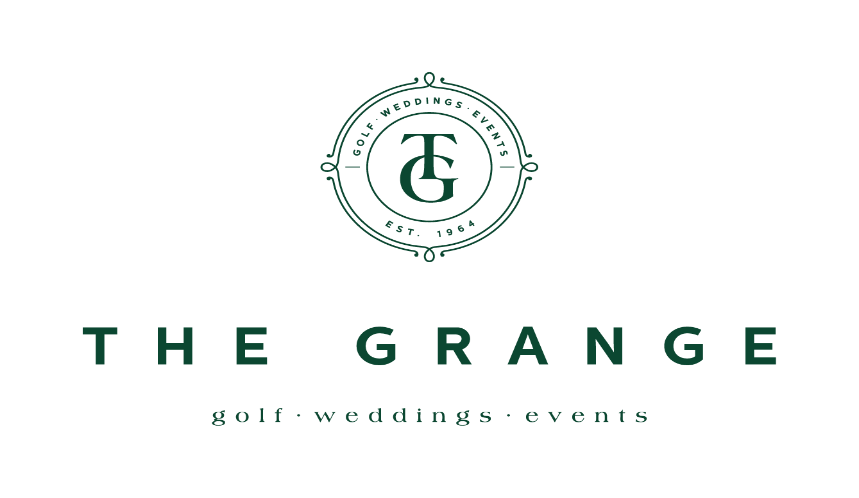 LADIES OPEN – 18 HOLE STROKEJack Duggan Salver - Best Gross Grange Bowl – Best NettSponsored by Hughes Garage Doors WEDNESDAY  1ST MARCH, 2023 Open to Lady Golfers with a Daily Handicap up to 54. Slope rating 128 Seeded Draw – Divisions based on EntriesGross and nett prizes (One prize per player)TIES for overall scratch winner decided by a sudden death playoff on 18th hole. Other ties decided by countback PAYMENT TO BE MADE ON THE DAY OF PLAYEntry Fee: $25 per playerEvent prior to Gold, Silver and Bronze Pennants play at The GrangeUpdated Course Layout. PAR 70 Slope rating 128HOW TO ENTERMEMBERS Enter via members MiClub Teesheet PortalVISITORS Complete the information below and email form to proshop@thegrangegolfclub.com.auNAME: _____________________________ HOME CLUB: ______________________GOLFLINK #: ______________________	     GA Handicap: _______________Contact Ph: _______________________       Email: ____________________________Entries Close:  Wednesday 22ND February, 2023 Draw to be released Thursday 23rd February 2023(Late entries accepted but may play at the end of the field)Please contact Golf Shop for any queries Ph 02 4261 1647    